Министерство здравоохранения Российской Федерации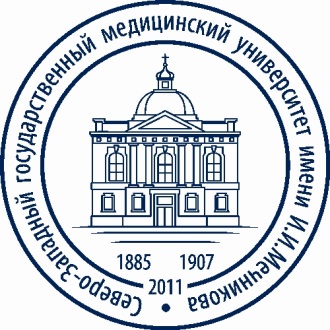 федеральное государственное бюджетное образовательное учреждениевысшего образования    "Северо-Западный государственный медицинский университет имени И.И. Мечникова"Министерства здравоохранения Российской Федерации(ФГБОУ ВО СЗГМУ им. И.И. Мечникова Минздрава России)Результаты вступительных испытаний при поступлении в аспирантурув ФГБОУ ВО СЗГМУ им. И.И. Мечникова в 2017 годуНаправление подготовки 31.06.01 КЛИНИЧЕСКАЯ МЕДИЦИНАII. Направление подготовки 32.06.01 МЕДИКО-ПРОФИЛАКТИЧЕСКОЕ ДЕЛОIII. Направление подготовки 30.06.01 ФУНДАМЕНТАЛЬНАЯ МЕДИЦИНАIV. Нижеследующих абитуриентов на направление подготовки06.06.01 БИОЛОГИЧЕСКИЕ НАУКИV. Нижеследующих абитуриентов на направление подготовки 33.06.01. ФАРМАЦИЯ№ п/пнаправленностьнаправленностьнаправленностьФИО абитуриентабаллы за индивидуальные достиженияРезультаты экзамена, оценкаРезультаты экзамена, оценкаРезультаты экзамена, оценкаРезультаты экзамена, оценкаРезультаты экзамена, оценкаРезультаты экзамена, оценка№ п/пнаправленностьнаправленностьнаправленностьФИО абитуриентабаллы за индивидуальные достиженияспециальностьфилософияиностранный языкиностранный языкиностранный языкиностранный язык1.1. На места в пределах квоты целевого приема1.1. На места в пределах квоты целевого приема1.1. На места в пределах квоты целевого приема1.1. На места в пределах квоты целевого приема1.1. На места в пределах квоты целевого приема1.1. На места в пределах квоты целевого приема1.1. На места в пределах квоты целевого приема1.1. На места в пределах квоты целевого приема1.1. На места в пределах квоты целевого приема1Внутренние болезниВнутренние болезниВнутренние болезниВасиленко Елизавета Алексеевна5отлично2Внутренние болезниВнутренние болезниВнутренние болезниДадалова Анна Михайловна4хорошо3Внутренние болезниВнутренние болезниВнутренние болезниМатвеев Сергей Александрович4отлично4Детская хирургияДетская хирургияДетская хирургияКесаева Тамара Владимировна5отлично5Детская хирургияДетская хирургияДетская хирургияПопова Екатерина Борисовна0удовлетво-рительно6Детская хирургияДетская хирургияДетская хирургияСкопец Анастасия Александровна5отлично7Нервные болезниНервные болезниНервные болезниБеденко Анна Сергеевна7хорошо8Нервные болезниНервные болезниНервные болезниГавриченко Артур Владимирович2отлично9Нервные болезниНервные болезниНервные болезниМедведев Станислав Евгеньевич0хорошо10Нервные болезниНервные болезниНервные болезниПортик Ольга Александровна6хорошо11Травматология и ортопедияТравматология и ортопедияТравматология и ортопедияГнипов Павел Александрович0отлично12Травматология и ортопедияТравматология и ортопедияТравматология и ортопедияДимитриева Алёна Юрьевна8хорошо13Травматология и ортопедияТравматология и ортопедияТравматология и ортопедияМорозов Виктор Викторович6хорошо14ХирургияХирургияХирургияГугалев Григорий Сергеевич3отлично15ХирургияХирургияХирургияНесвит Евгения Михайловна7отлично16ХирургияХирургияХирургияПашина Юлия Игоревна3хорошо17ЭндокринологияЭндокринологияЭндокринологияБуйнова Мария Олеговна4хорошо18ЭндокринологияЭндокринологияЭндокринологияФролов Вячеслав Витальевич3отлично1.2. На места очной формы обучения с оплатой стоимости обучения1.2. На места очной формы обучения с оплатой стоимости обучения1.2. На места очной формы обучения с оплатой стоимости обучения1.2. На места очной формы обучения с оплатой стоимости обучения1.2. На места очной формы обучения с оплатой стоимости обучения1.2. На места очной формы обучения с оплатой стоимости обучения1.2. На места очной формы обучения с оплатой стоимости обучения1.2. На места очной формы обучения с оплатой стоимости обучения1.2. На места очной формы обучения с оплатой стоимости обучения1111Гематология и переливание кровиМангушло Александр Александрович0отлично2222УрологияАгагюлов Мурад Уружбекович5отлично3333УрологияМханна Хусам М А12отлично4444УрологияПешехонов Кирилл Сергеевич6отлично5555УрологияЧепкий Антон Сергеевич4отлично6666УрологияЯгубов Хайям Халеддин оглы0отлично1.3. На места заочной формы обучения с оплатой стоимости обучения 1.3. На места заочной формы обучения с оплатой стоимости обучения 1.3. На места заочной формы обучения с оплатой стоимости обучения 1.3. На места заочной формы обучения с оплатой стоимости обучения 1.3. На места заочной формы обучения с оплатой стоимости обучения 1.3. На места заочной формы обучения с оплатой стоимости обучения 1.3. На места заочной формы обучения с оплатой стоимости обучения 1.3. На места заочной формы обучения с оплатой стоимости обучения 1.3. На места заочной формы обучения с оплатой стоимости обучения 111Акушерство и гинекологияАкушерство и гинекологияВоробьева Дарья Дмитриевна1хорошо222Акушерство и гинекологияАкушерство и гинекологияМаржевская Вероника Владимировна3отлично333Акушерство и гинекологияАкушерство и гинекологияПрисяжная Татьяна Сергеевна3хорошо444Акушерство и гинекологияАкушерство и гинекологияСобакина Дарья Александровна5отлично555Акушерство и гинекологияАкушерство и гинекологияЯмурзина Анастасия Александровна3удовлетво-рительно666Болезни уха, горла и носаБолезни уха, горла и носаСпеков Дмитрий2отлично777Гематология и переливание кровиГематология и переливание кровиСмирнова Мария Евгеньевна1не явка888Гематология и переливание кровиГематология и переливание кровиШахбанова Патимат Шахбановна1отлично999Детская хирургияДетская хирургияДобросердов Дмитрий Андреевич4отлично101010Детская хирургияДетская хирургияПопова Екатерина Борисовна0удовлетво-рительно111111Детская хирургияДетская хирургияСкопец Анастасия Александровна5отлично121212КардиологияКардиологияОблавацкий Дмитрий Вячеславович6отлично131313КардиологияКардиологияРыжикова Мария Владимировна6отлично141414КардиологияКардиологияСулейманова Альфина Рауфовна0не явка151515Кожные и венерические болезниКожные и венерические болезниАликбаев Тимур Зарифович1не явка161616Кожные и венерические болезниКожные и венерические болезниГехт Маргарита Александровна0отлично171717Кожные и венерические болезниКожные и венерические болезниСмолина Ольга Анатольевна0отлично181818Лучевая диагностика, лучевая терапияЛучевая диагностика, лучевая терапияГерасимова Инна Михайловна4отлично191919Лучевая диагностика, лучевая терапияЛучевая диагностика, лучевая терапияЛобищева Алина Евгеньевна5хорошо202020ПсихиатрияПсихиатрияПошибайлов Михаил Александрович2отлично212121ПсихиатрияПсихиатрияМозоль Андрей Николаевич0отлично222222СтоматологияСтоматологияНазарян Алина Севаковна4отлично232323СтоматологияСтоматологияПаков Измаил Рамазанович0не явка242424СтоматологияСтоматологияСкалкина Ольга Викторовна7удовлетво-рительно252525Травматология и ортопедияТравматология и ортопедияБелоусова Екатерина Анатольевна0отлично262626Травматология и ортопедияТравматология и ортопедияГнипов Павел Александрович0отлично272727Травматология и ортопедияТравматология и ортопедияДжомардлы Эльнур Исфандиярович3хорошо282828УрологияУрологияАгагюлов Мурад Уружбекович5отлично292929УрологияУрологияКуликов Сергей Николаевич6отлично303030УрологияУрологияМханна Хусам М А12отлично313131УрологияУрологияНабиев Азиз Олегович3хорошо323232УрологияУрологияПавлов Антон Леонидович8отлично333333УрологияУрологияПешехонов Кирилл Сергеевич6отлично343434УрологияУрологияЯгубов Хайям Халеддин оглы4отлично353535УрологияУрологияЯсаков Фируз Хайруллоевич3хорошо343434ЭндокринологияЭндокринологияБуйнова Мария Олеговна4хорошо№ п/пнаправленностьФИО абитуриентабаллы за индивидуальные достиженияРезультаты экзамена, оценкаРезультаты экзамена, оценкаРезультаты экзамена, оценкаРезультаты экзамена, оценка№ п/пнаправленностьФИО абитуриентабаллы за индивидуальные достиженияспециальностьфилософияиностранный языкиностранный язык2.1. На места в пределах квоты целевого приема 2.1. На места в пределах квоты целевого приема 2.1. На места в пределах квоты целевого приема 2.1. На места в пределах квоты целевого приема 2.1. На места в пределах квоты целевого приема 2.1. На места в пределах квоты целевого приема 2.1. На места в пределах квоты целевого приема 1ГигиенаБарнова Нелли Олеговна6отлично2ГигиенаЛеванчук Артём Викторович4не явка3ГигиенаСадченко Виталий Юрьевич6отлично4ГигиенаУстименко Екатерина Михайловна4отлично5ГигиенаЯковлев Иван Викторович4хорошо6Медицина трудаПетрухин Николай Николаевич6удовлетво-рительно7ЭпидемиологияЛебедева Екатерина Андреевна7отлично8ЭпидемиологияСперанская Александра Евгеньевна0хорошо9ЭпидемиологияСюзюмова Елена Александровна2отлично10ЭпидемиологияТараненко Ирина Викторовна3хорошо11ЭпидемиологияЦой Екатерина Родионовна4отлично№ п/пнаправленностьФИО абитуриентабаллы за индивидуальные достиженияРезультаты экзамена, оценкаРезультаты экзамена, оценкаРезультаты экзамена, оценкаРезультаты экзамена, оценка№ п/пнаправленностьФИО абитуриентабаллы за индивидуальные достиженияспециальностьфилософияфилософияиностранный язык3.1. На места в пределах квоты целевого приема3.1. На места в пределах квоты целевого приема3.1. На места в пределах квоты целевого приема3.1. На места в пределах квоты целевого приема3.1. На места в пределах квоты целевого приема3.1. На места в пределах квоты целевого приема3.1. На места в пределах квоты целевого приема3.1. На места в пределах квоты целевого приема1Анатомия человекаВострилова Карина Валерьевна0хорошохорошо2Анатомия человекаМоскалев Егор Андреевич4отличноотлично3.2. На места заочной формы обучения с оплатой стоимости обучения3.2. На места заочной формы обучения с оплатой стоимости обучения3.2. На места заочной формы обучения с оплатой стоимости обучения3.2. На места заочной формы обучения с оплатой стоимости обучения3.2. На места заочной формы обучения с оплатой стоимости обучения3.2. На места заочной формы обучения с оплатой стоимости обучения3.2. На места заочной формы обучения с оплатой стоимости обучения3.2. На места заочной формы обучения с оплатой стоимости обучения1Патологическая анатомияБогданова Татьяна Юрьевна0хорошохорошо2Патологическая анатомияКовтун Демьян Павлович3отличноотлично3Патологическая анатомияНевская Елена Владимировна1отличноотлично4Судебная медицинаНазарова Наталья Евгеньевна1отличноотлично№ п/пнаправленностьФИО абитуриентабаллы за индивидуальные достиженияРезультаты экзамена, оценкаРезультаты экзамена, оценкаРезультаты экзамена, оценка№ п/пнаправленностьФИО абитуриентабаллы за индивидуальные достиженияспециальностьфилософияиностранный язык4.1. На места заочной формы обучения с оплатой стоимости обучения4.1. На места заочной формы обучения с оплатой стоимости обучения4.1. На места заочной формы обучения с оплатой стоимости обучения4.1. На места заочной формы обучения с оплатой стоимости обучения4.1. На места заочной формы обучения с оплатой стоимости обучения4.1. На места заочной формы обучения с оплатой стоимости обучения4.1. На места заочной формы обучения с оплатой стоимости обучения1БиохимияАфанасьева Надежда Леонидовна0отлично2БиохимияКрасавин Игорь Викторович0не явка№ п/пнаправленностьФИО абитуриентабаллы за индивидуальные достиженияРезультаты экзамена, оценкаРезультаты экзамена, оценкаРезультаты экзамена, оценка№ п/пнаправленностьФИО абитуриентабаллы за индивидуальные достиженияспециальностьфилософияиностранный язык5.1. На места заочной формы обучения с оплатой стоимости обучения5.1. На места заочной формы обучения с оплатой стоимости обучения5.1. На места заочной формы обучения с оплатой стоимости обучения5.1. На места заочной формы обучения с оплатой стоимости обучения5.1. На места заочной формы обучения с оплатой стоимости обучения5.1. На места заочной формы обучения с оплатой стоимости обучения5.1. На места заочной формы обучения с оплатой стоимости обучения1Организация фармацевтического делаБолдырева Наталия Владимировна0отличноПредседатель приемной комиссииСЗГМУ им. И.И. Мечникова,ректор	О.Г. ХурцилаваОтветственный секретарьприемной комиссии СЗГМУим. И.И. МечниковаС.А. Артюшкин